Publicado en Torrelodones el 24/11/2020 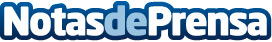 Techedge lidera la Inteligencia Artificial del proyecto intelWATT  del programa de la UE Horizon2020Dentro del consorcio, Techedge lidera el equipo que implementará un sistema industrial con IoT basado en la sensorización del proceso, el almacenamiento de los datos y el control de los parámetros de trabajo, utilizando sistemas de aprendizaje por refuerzo. Compañías como Nokia, centros de investigación como el CIEMAT participan también en el proyecto y universidades europeasDatos de contacto:Begoña Barreda609981255Nota de prensa publicada en: https://www.notasdeprensa.es/techedge-lidera-la-inteligencia-artificial-del Categorias: Inteligencia Artificial y Robótica E-Commerce Software Otras Industrias Universidades http://www.notasdeprensa.es